The Fox and the Stork
Illustrated by Jason Donati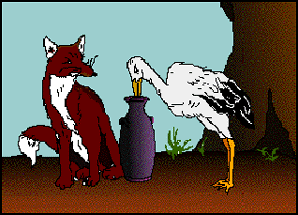 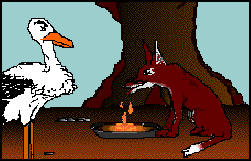 